TITLE OF YOUR ABSTRACT FOR THE COINS 2024 POSTER SESSIONFirst Author1, Second Author2, Third Author31Department of Drug Design, University of Atlantic Ocean, Country One2Department of Marine Biology, University of Amazonian Forest, Country Two3Department of Cell Engineering, University of Solar System, Country ThreeemailAddress@presentingAuthor.com	This template shows how your abstract should be written and submitted for publishing in the book of abstracts. The abstract must be prepared as an MS Word document, as shown below and upon submission, uploaded as a PDF file (don’t forget to check for conversion errors).	The abstract (written in English) must fit on one A4 page with page margins of 20mm for the top, bottom, right, and left, using single-line spacing for the text. Please do not add spaces before or after paragraphs except after author names and after the email address. Please use text formatting as described: a) the abstract title – 16pt, Bahnschrift font, Bold, All Caps, Centered, no more than three lines; b) author names – 12 pt, Bahnschrift SemiLight font, Normal, Centered – written as shown with presenting author‘s name underlined; c) author affiliations – 10pt, Bahnschrift SemiLight font, Normal, Centered; use numerical superscripts for identification; d) email address of presenting author – 10pt, Bahnschrift SemiLight, Underlined, Centered; e) the abstract body – 10pt, Bahnschrift Light font, Normal, left- and right-justified; f) references – 8pt, Bahnschrift SemiLight, Normal, left- and right-justified.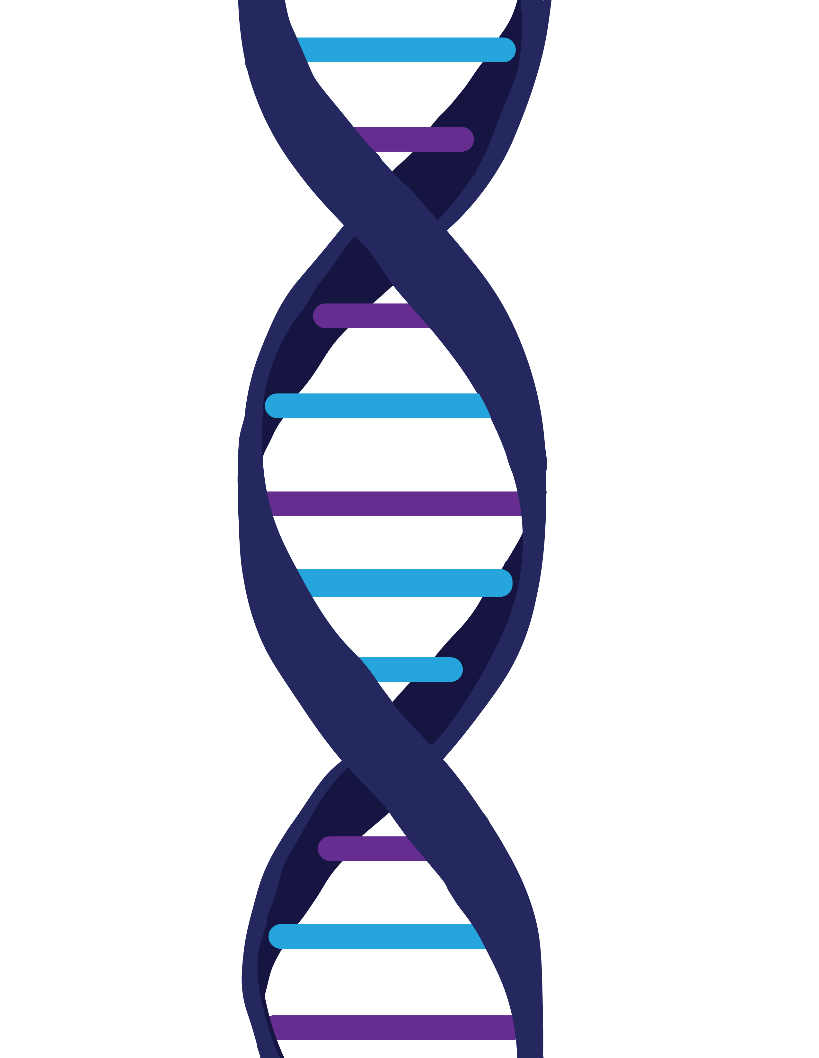 	The first line of each paragraph should be indented by 1 cm. This rule does not apply to title, affiliations, references, and figure captions. References are cited in the text like this [1] and appear in numerical order. They should be formatted, as shown in the reference section below. APA citing format [2] should be used. The abstract body must be between 300-500 words. Title, author names, affiliations, and references are not included in the word count.	The abstract may include equations and figures (Fig. 1) and should be embedded in the abstract document. Do not use font size smaller than 8 pt in figures and graphs or anywhere in the text for that matter.Figure 1. A simplistic DNA model intended for giving an example of how figures should be formatted.	The COINS 2024 abstract book will be published online and distributed to participants electronically, so full-color figures may be included. Colored text in this template is used just for emphasis; we do not recommend using it in your abstract. 	NOTE: It is the author’s responsibility to read through the abstract carefully before submitting it. There will be no alterations made by the organizers except unless necessary for publication purposes.(If you got overwhelmed by the requirements presented, just paste everything from your draft document into this template, match everything as it was, and you should be just fine.)We kindly ask you to follow the instructions detailed above to save us from the tedious work of a text editor. [1] Sonawane, S. K., Chidambaram, H., Boral, D., Gorantla, N. V., Balmik, A. A., Dangi, A., Ramasamy, S., Marelli, U. K., & Chinnathambi, S. (2020). EGCG impedes human Tau aggregation and interacts with Tau. Scientific reports, 10(1), 12579. [2] Tetz, G., Pinho, M., Pritzkow, S., Mendez, N., Soto, C., & Tetz, V. (2020). Bacterial DNA promotes Tau aggregation. Scientific reports, 10(1), 2369.